АДМИНИСТРАЦИЯМУНИЦИПАЛЬНОГО ОБРАЗОВАНИЯУСАДИЩЕНСКОЕ СЕЛЬСКОЕ ПОСЕЛЕНИЕВолховского муниципального районаЛенинградской областидеревня Усадище, д. 127П О С Т А Н О В Л Е Н И Е  от 06 апреля  2017 года  №  58О внесении изменений в постановление от   18 ноября 2016 года №181            «Об утверждении муниципальной  программы «Инвентаризация и паспортизация муниципальных автомобильных дорог местного значения общего пользования муниципального образования Усадищенское сельское поселение Волховского муниципального района Ленинградской области на 2017-.г.»В связи с уточнением объемов финансирования на 2017 год,п о с т а н о в л я ю:1.Внести следующие изменения в постановление от 18.11.2016г. № 181 «Об утверждении муниципальной  программы «Инвентаризация и паспортизация муниципальных автомобильных дорог местного значения общего пользования муниципального образования Усадищенское сельское поселение Волховского муниципального района Ленинградской области на 2017-.г.»: - Таблицу 1 к данному постановлению «График паспортизации, а так же планируемые  средства на выполнение работ по  инвентаризации и паспортизации автомобильных дорог» читать в следующей редакции: Таблица 1.  График паспортизации, а так же планируемые  средства на выполнение работ по  инвентаризации и паспортизации автомобильных дорог2. Настоящее постановление подлежит официальному опубликованию  в газете «Провинция Северо-Запад» и размещению на официальном сайте поселения и вступает в силу после опубликования.3. Контроль за выполнением данного постановления оставляю за собой.Глава администрации                                                                      В.В.КращенкоВолодина О.А. 8(813 63)34-434№п/пНаименованиедорог, подлежащих паспортизацииПротяженность,кмОбъем финансированияОбъем финансированияОбъем финансирования№п/пНаименованиедорог, подлежащих паспортизацииПротяженность,км2017 год2018 год2019 год1д.Мыслино д.Елошняд.Верховина от д.№1 до д.№49д.Дуброво1,31,00,60,9ИТОГО:3,860,0д.Усадищед.Усадище д.Сорокинопос.Зеленецпос.Зеленецд.Безовод.Дубровод.Теребонижьед.Верховина0,70,80,51,050,90,81,50,40,4ИТОГО:7,05179,15д.Задневод.Раменьед.Жупкиноп.ст.Кукольд.Вячковод.Веретьед.Леоновщинад.Охромовщинаст.п.Мыслинод.Зеленецд.Конецд.Кроватыни0,10,20,20,21,40,20,10,20,30,50,50,3ИТОГО:ИТОГО:3,860,0179,167,50ВСЕГО:ВСЕГО:13,7560,0179,167,50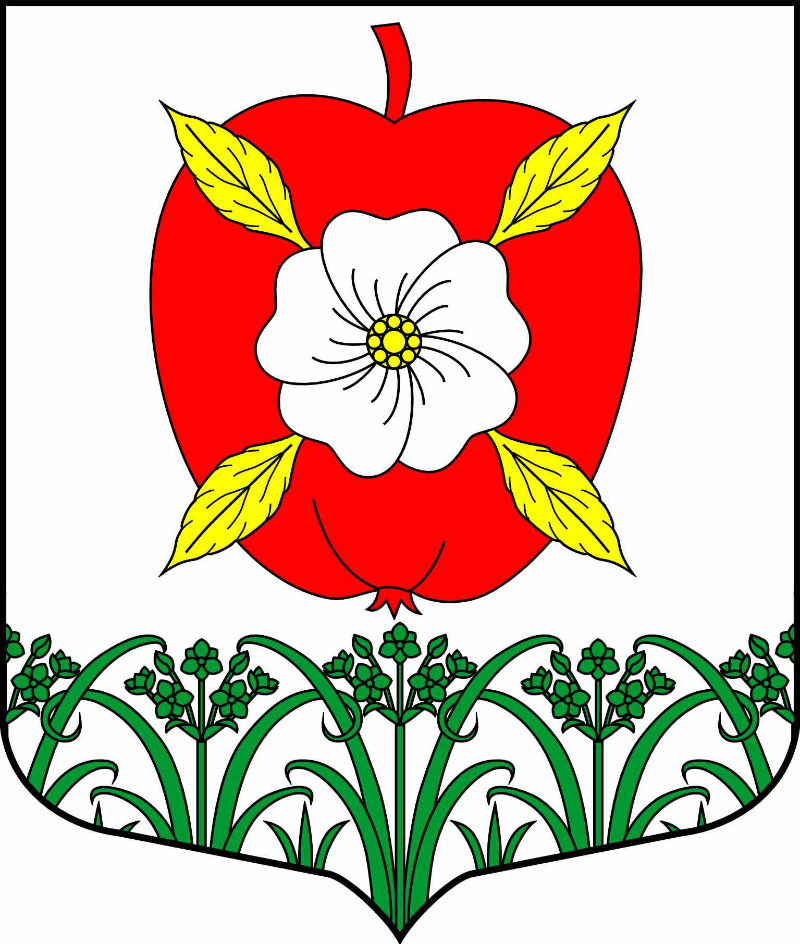 